                                                   Проект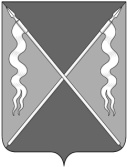 Р Е Ш Е Н И Е                        СОВЕТА ЛЕНИНГРАДСКОГО СЕЛЬСКОГО ПОСЕЛЕНИЯЛЕНИНГРАДСКОГО РАЙОНАот ____________ года                                                                                      № ___станица ЛенинградскаяО внесении изменений в решение Совета Ленинградского сельского поселения Ленинградского района от 28 июня 2012 года № 53 «Об утверждении Положения об оплате труда главы Ленинградского сельского поселения Ленинградского района и муниципальных служащих Ленинградского сельского поселения Ленинградского района»В соответствии со статьей 22 Федерального закона от 2 марта 2007 года № 25-ФЗ «О муниципальной службе в Российской Федерации», статьей 20 Закона Краснодарского края от 8 июня 2007 года № 1244-КЗ «О муниципальной службе в Краснодарском крае», Уставом Ленинградского сельского поселения Ленинградского района, Совет Ленинградского сельского поселения Ленинградского района р е ш и л: 1. Внести изменения в решение Совета Ленинградского сельского поселения Ленинградского района от 28 июля 2012 года № 53 «Об утверждении Положения об оплате труда главы Ленинградского сельского поселения Ленинградского района и муниципальных служащих Ленинградского сельского поселения Ленинградского района»:приложение № 1 к Положению об оплате труда главы Ленинградского сельского поселения Ленинградского района и муниципальных служащих Ленинградского сельского поселения Ленинградского района изложить в новой редакции (приложение 1);приложение № 2 к Положению об оплате труда главы Ленинградского сельского поселения Ленинградского района и муниципальных служащих Ленинградского сельского поселения Ленинградского района изложить в новой редакции (приложение 2).2. Признать утратившим силу решение Совета Ленинградского сельского поселения Ленинградского района от 26 октября 2022 года № 47 «О внесении изменений в решение Совета Ленинградского сельского поселения Ленинградского района от 28 июня 2012 года № 53 «Об утверждении Положения об оплате труда главы Ленинградского сельского поселения Ленинградского района и муниципальных служащих Ленинградского сельского поселения Ленинградского района».3. Контроль за выполнением настоящего решения возложить на комиссию Совета Ленинградского сельского поселения по вопросам экономики, бюджета, налогам и имущественных отношений (Красуля Е.Н.).          4. Настоящее решение вступает в силу со дня его официального опубликования.Председатель СоветаЛенинградского сельского поселенияЛенинградского района                                                                  А.А. Калашников